THESE ARE THE HANDS (COVID 19)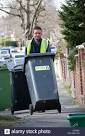 These are the hands that emptied rubbishThese are the hands that take waste These are the hands that collect cardboard These are the hands that drive lorry’sThese are the hands that stayed open 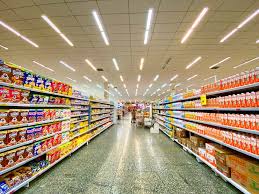 These are the hands that made deliveries These are the hands that sold food These are the hands that stock shelves These are the hands that kept clean 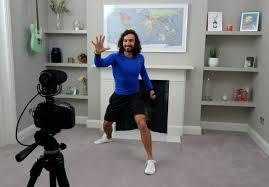 These are the hands that kept fit These are the hands that be sillyThese are the hands that help children These are the hands that dress up These are the hands that have fun with family These are the hands that open schools These are the hands that look after kids 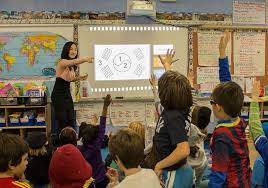 These are the hands that kept safe These are the hands that can be fun These are the hands that set work Those are the hands that helped us in this time 